附件一(一)永齡課輔教師研習課程-共同科目課程表*本研習時數，業經教育部同意，得採計國民小學補救教學授課人員現職8小時或 非現職18小時研習時數。 (二)永齡課輔教師研習課程-數學科目課程表*欲使用永齡數學教材之教師(國小現職老師、代課老師及永齡課輔師)，需上此 課程。附件二：財團法人永齡慈善教育基金會-數學科教材使用說明前言2009年時，永齡慈善教育基金會於中正大學成立中正教學研發中心，該中心致力於研發一套為弱勢學生所設計的數學補救教材-「玩魔數」，「玩魔數」教材主要是讓學生不只是學數學，而是玩數學，透過有趣的人物設計、迷思概念的蒐集、多元的教學策略和闖關式練習題而成的一套數學課本。教材介紹玩魔數教材以「數」、「量」、「形」三大主題為編撰的主軸，以培養學生的數感、量感與形感，教材不以一上或一下來區分，而是以「回」來進行分類，主要是考量弱勢學生的學習信心，教材由1-6年級共分成1-12回，第1回代表一上的教材，以此類推。但由於五、年級的學習概念較為艱深，教材頁數較多，因此9-12回又分為A、B兩冊，教師版與學生版分別各有16本教材。這套教材是以弱勢學生為主角，並蒐集永齡多年以來課輔教學現場的迷思概念，更透過現職老師給予的指導與來回的審閱，進而編撰而成的學習教材，除此之外，練習題更融入日常生活中常見的問題，讓學生不再對「數學」覺得無感，而是「有感」的學習。教材使用與相關措施透過前測卷的施測，了解學生補救起始程度：使用前測卷時，需先降二個年級來施測，例如學生現為五年級，因此由三上的前測卷開始進行施測，80分為過關分數，過關後再給學童下一程度的考卷，直到學童沒有80分為止，即為學童補救教學進度教材為補救教學教材內容，施測不以超過學童原校進度為主。依學生補救起始程度，發給教材：例如學生現為五年級，而前測卷於四上階段未通過80分的標準，意即該應給予該位學生四上的教材，即玩魔數第８回。★可搭配永齡月檢測卷使用：為了老師們能掌握學生的學習成效，可再搭配永齡數學科之月檢測卷，進行每月的檢測，以充份了解學生的學習狀況。　　　備註: ★此部分將由各縣市或學校提出需求，再由基金會提供。附件三：國立成功大學力行校區交通資訊1.自行開車/遊覽車 (請定位台南市北區小東路 33號)北上沿國道一號北上 → 下仁德交流道左轉 → 沿東門路(西向)往台南市區直走 → 遇林森路或長榮路右轉(北向)，至小東路左轉(西向)，過成大醫院、勝利路後，即可抵達本校區。【自國道三號北上者，轉86號快速道路（西向），可接國道一號（北向）】2.搭乘火車於台南站下車後，自後站出口（大學路），大學路左側即為本校光復校區，穿越光復校區即可達力行校區社會科學大樓，路程約10分鐘。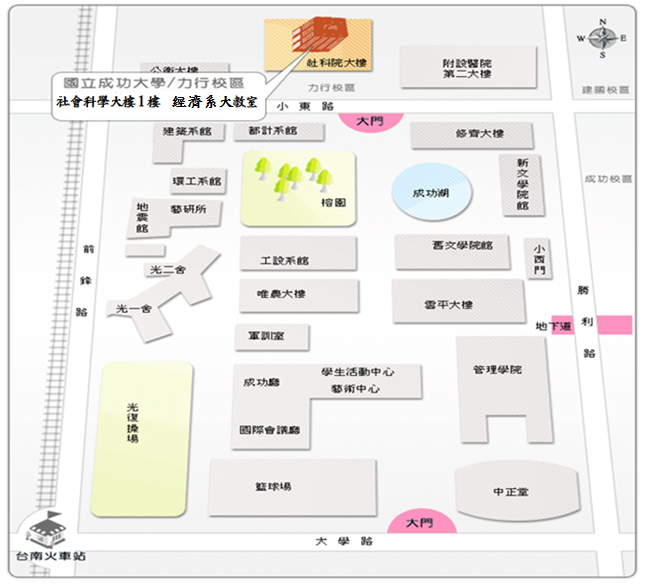 時間分鐘日期日期日期時間分鐘課程內容講師職稱及姓名講師職稱及姓名0800-082020報到時間報到時間報到時間0820-1000100補救教學概論講師姓名 林素微 副教授講師姓名 林素微 副教授0820-1000100補救教學概論國立臺南大學教育系國立臺南大學教育系1000-101010休息休息休息1010-1150100評量與診斷講師姓名 林素微 副教授講師姓名 林素微 副教授1010-1150100評量與診斷國立臺南大學教育系國立臺南大學教育系1150-130070午餐午餐午餐1300-1440100有效補救教學原則與實務案例講師姓名 曾文欽 校長講師姓名 曾文欽 校長1300-1440100有效補救教學原則與實務案例台南市仁德國小台南市仁德國小1440-145010休息休息休息1450-1630100班級經營饒夢霞 副教授饒夢霞 副教授1450-1630100班級經營國立成功大學師培教育中心國立成功大學師培教育中心1630-164010休息休息休息1640-1820100學生心理特質與輔導學生心理特質與輔導饒夢霞 副教授1640-1820100學生心理特質與輔導學生心理特質與輔導國立成功大學師培教育中心1820-183010評量及綜合討論評量及綜合討論評量及綜合討論時間分鐘日期日期時間分鐘課程內容講師職稱及姓名0750-080010報到時間報到時間0800-081010開場致詞開場致詞0810-091060永齡課輔教學理念董旭英0810-091060永齡課輔教學理念國立成功大學教育研究所所長永齡希望小學成大分校專案負責人0910-092010休息休息0920-102060教材架構李貞慧 校長0920-102060教材架構數學科種子講師1020-103010休息休息1030-120090教材架構李貞慧 校長1030-120090教材架構數學科種子講師1200-125050午餐午餐1250-135060教材地位、迷思概念李貞慧 校長1250-135060教材地位、迷思概念數學科種子講師1350-140010休息休息1400-153090迷思概念李貞慧 校長1400-153090迷思概念數學科種子講師1530-154010休息休息1540-171090教學教法王麗娟 老師1540-171090教學教法數學科種子講師1710-172010休息休息1720-182060教案設計王麗娟 老師1720-182060教案設計數學科種子講師1820-183010評量及綜合討論評量及綜合討論1830-184010賦歸賦歸